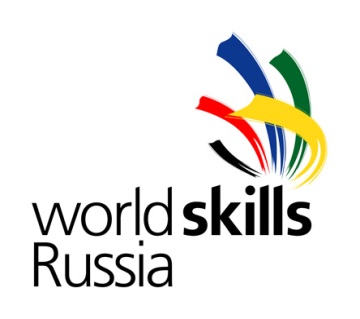 Технический департамент29Hairdressing - Парикмахерское искусствоПрограмма соревнованийВремяОписаниеС-1с 09.00 до 19.00                                   с 09.00 до 19.00                                   с 09.00 до 19.00                                   С-124 февраля 2016г. среда09.00-10.00Трансфер Главного эксперта в ГАПОУ ИО «Иркутский колледж экономики, сервиса и туризма»С-124 февраля 2016г. среда10.00-12.00Экскурсия по учреждению ГАПОУ ИО «Иркутский колледж экономики, сервиса и туризма»С-124 февраля 2016г. среда12.00-12.30Трансфер Главного эксперта, региональных экспертов, участников на площадку соревнованийС-124 февраля 2016г. среда12.30-13.00ОбедС-124 февраля 2016г. среда9.00-13.00Монтажоборудования, подготовкаплощадкиподЧемпионатС-124 февраля 2016г. среда13.00-19.00Обучение экспертов. Приемка участков застройки главным экспертом Распределение ответственностей, определение состава жюри.С-124 февраля 2016г. среда14.00-15.00Сбор участников. Трансфер к месту проведения экскурсииС-124 февраля 2016г. среда15.00-16.30Экскурсия 130 кварталС-124 февраля 2016г. среда16.30-17.00Трансфер участников на площадку Регионального чемпионатаС-124 февраля 2016г. среда17.00-19.00Регистрация участников, инструктаж по ТБ. Подготовка рабочих мест, проверка инструмента. Проверка документов удостоверяющих личность с заявочными листами.19.00-19.30Трансфер Главного эксперта, региональных экспертов и участников соревнования на ужин в ГАПОУ ИО «Иркутский техникум индустрии питания»19.30-20.00Ужин20.00-21.00Трансфер Главного эксперта, региональных экспертов и участников соревнования к местам размещенияС1с 08.00 до 19.00                                   с 08.00 до 19.00                                   с 08.00 до 19.00                                   С108.00-08.30ЗавтракС125 февраля 2016г. четверг08.30-09.00Трансфер региональных участников соревнований и экспертов из гостиниц на площадку соревнований С125 февраля 2016г. четверг09.00-10.00Регистрация участников соревнований.Сбор участников соревнований. Подготовка к соревнованиямС125 февраля 2016г. четверг10.00-11.00Торжественная церемония открытия чемпионатаС125 февраля 2016г. четверг11.00-11.15Жеребьёвкаучастников соревнований модуль «А»С125 февраля 2016г. четверг11.15-15.15Старт – модуль «А».  «Женская креативная техника. Дневной образ» Работа объективного жюриС125 февраля 2016г. четверг15.15СтопС125 февраля 2016г. четверг15.15-16.15Обеденный перерывС125 февраля 2016г. четвергС125 февраля 2016г. четверг15:30-16:00Работа субъективного жюриС125 февраля 2016г. четверг16:00-16:15ФотосессияС125 февраля 2016г. четверг16.15-18.00Внесение результатов в CISС125 февраля 2016г. четвергС125 февраля 2016г. четверг18.00-18.30УжинС125 февраля 2016г. четверг18.30-19.30Трансфер региональных участников соревнований и экспертов с площадки соревнований к местам размещения19.30-2030Трансфер Главного эксперта в гостиницу «Ангара»С2с 08.30 до 19.00                                   с 08.30 до 19.00                                   с 08.30 до 19.00                                   С208.00-08.30ЗавтракС226февраля 2016г. пятница08.30-09.30Трансфер региональных участников соревнований и экспертов из гостиниц на площадку соревнованийС226февраля 2016г. пятница09:30-10:15Сбор участников соревнований. Подготовка к соревнованиям.С226февраля 2016г. пятница10:15-10:30Жеребьевка участников соревнований модуль «В»С226февраля 2016г. пятница10:30-12.00Старт – модуль «B».  «Женская креативная техника. Вечерний образ».Работа объективного жюриС226февраля 2016г. пятница12:00 Стоп               С226февраля 2016г. пятница12:15-12:45Работа субъективного жюри          С226февраля 2016г. пятница12:45-13:00ФотосессияС226февраля 2016г. пятница13:00-13:45Обеденный перерывС226февраля 2016г. пятница13:45-14:00Сбор участников соревнований. Подготовка к соревнованиям.С226февраля 2016г. пятница14:00-14:15Жеребьевка участников соревнований модуль «G»С226февраля 2016г. пятница14:15-16.00Старт – модуль «G».  «Классическая мужская стрижка». Работа объективного жюриС226февраля 2016г. пятница16:00Стоп            С226февраля 2016г. пятница16:15-16:45Работа субъективного жюри                  С226февраля 2016г. пятница16:45-17:00ФотосессияС226февраля 2016г. пятница17.00-18:00Внесениерезультатов в CISС226февраля 2016г. пятница17.00-18.00Знакомство с площадками чемпионатаС226февраля 2016г. пятница18.00-18.30УжинС226февраля 2016г. пятница18.30-19.30Трансфер региональных участников соревнований и экспертов из гостиниц на площадку соревнований С3С 09.00 до 19.00                                С 09.00 до 19.00                                С 09.00 до 19.00                                С308.30-09.00ЗавтракС327февраля  2016г. суббота09:00-09.30Трансферрегиональныхучастников и экспертовизгостиницнаплощадкусоревнованийС327февраля  2016г. суббота09:30-10:00Сбор участников соревнований. Подготовка к соревнованиям.С327февраля  2016г. суббота10:00-10:15Жеребьевка участников соревнований модуль «Е»С327февраля  2016г. суббота10:15-12.00Старт – модуль E.«Прическа невесты на длинные волосы. Волосы собраны наверх».Работа объективного жюриС327февраля  2016г. суббота  12:00СтопС327февраля  2016г. суббота12:15-12:45Работа субъективного жюри                   С327февраля  2016г. суббота12:45-13:00ФотосессияС327февраля  2016г. суббота13:00-14:00Обеденный перерывС327февраля  2016г. суббота14:00-15:00Заключительное заседание экспертовС327февраля  2016г. суббота15.00-17:00Внесение результатов в CISС327февраля  2016г. суббота17-00-18.00Торжественная церемония  Закрытия чемпионатаС327февраля  2016г. суббота18.30-19.00УжинС327февраля  2016г. суббота19.00-20.00Трансфер региональных участников соревнований с площадки соревнований к местам размещения